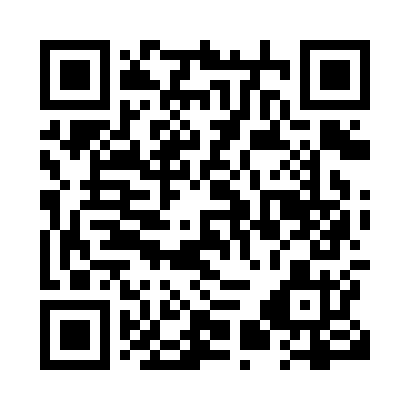 Prayer times for Kilmar, Quebec, CanadaMon 1 Jul 2024 - Wed 31 Jul 2024High Latitude Method: Angle Based RulePrayer Calculation Method: Islamic Society of North AmericaAsar Calculation Method: HanafiPrayer times provided by https://www.salahtimes.comDateDayFajrSunriseDhuhrAsrMaghribIsha1Mon3:145:131:026:268:5210:512Tue3:155:141:036:268:5210:503Wed3:165:141:036:268:5110:504Thu3:175:151:036:268:5110:495Fri3:185:161:036:268:5110:486Sat3:195:161:036:268:5010:477Sun3:205:171:046:258:5010:468Mon3:225:181:046:258:4910:459Tue3:235:191:046:258:4910:4410Wed3:245:191:046:258:4810:4311Thu3:265:201:046:258:4810:4212Fri3:275:211:046:248:4710:4113Sat3:285:221:046:248:4610:3914Sun3:305:231:046:248:4510:3815Mon3:325:241:056:238:4510:3716Tue3:335:251:056:238:4410:3517Wed3:355:261:056:228:4310:3418Thu3:365:271:056:228:4210:3219Fri3:385:281:056:218:4110:3120Sat3:405:291:056:218:4010:2921Sun3:415:301:056:208:3910:2822Mon3:435:311:056:208:3810:2623Tue3:455:321:056:198:3710:2424Wed3:465:331:056:198:3610:2325Thu3:485:341:056:188:3510:2126Fri3:505:351:056:178:3410:1927Sat3:525:371:056:178:3310:1728Sun3:535:381:056:168:3210:1629Mon3:555:391:056:158:3010:1430Tue3:575:401:056:158:2910:1231Wed3:595:411:056:148:2810:10